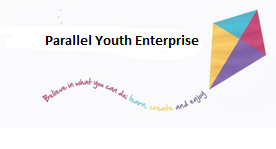 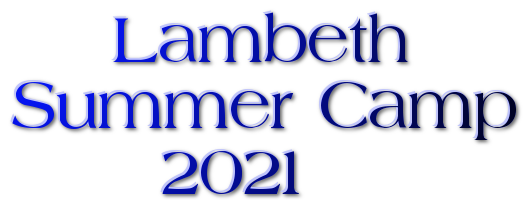 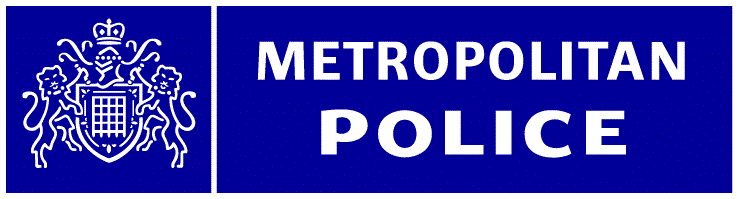 Registered Charity No. 1064644    www.parallelyouthenterprise.com and www.lambethsummercamps.org              INFORMATION FOR THOSE OFFERING GRANTS / DONATIONSWe, the Parallel Youth Enterprise, are a ‘not for profit’ voluntary organisation and registered charity, who have successfully worked in partnership with Lambeth Police for over 30 years to deliver summer crime diversion activities for 9 to 16 year old young people.THE PROJECT. Plans are going ahead for our 2021 Lambeth Summer Camp for about 125 young people, which will be managed and run by the Lambeth Police Safer Schools Officers and take place on weekdays from 27 July to 19 August at St Martin in the Fields School in Tulse Hill. The projected overall cost for us to run the Lambeth Summer Camp will be about £17 per young person per day which will cover everything including all on and off site activities.TO DONATE               	Cheques are to be made payable to the’ Parallel Youth Enterprise’ and sent to:   Parallel Youth Enterprise, C/o Safer Schools Office, Gipsy Hill Police Station, 66 Central Hill, SE19 1DTBIG GIVE Go to  https://donate.thebiggive.org.uk under Find a Charity put  ‘Parallel Youth Enterprise’
                  For bank transfers please make the payment to our bank:Name of bank: 	Lloyds			Name of account:	Parallel Youth EnterpriseSort Code:		30-92-45		Account number:	51602068Ref:                 		                                        NFLSP (or your  name or company name)Those making the donation have the choice or not to be included in the ‘List of Donors’ which will appear on our websites and in the Annual Review. PLEASE LET US KNOW IF YOU DO NOT WANT TO BE INCLDED.So that we are aware of, and can cross reference with details appearing on our bank statement, you are please asked to complete the section below email and to our administrator John Street lsptlspt1@gmail.com Tel: 01892 66499 OR if you prefer you can send details of the donation in a separate email.The following donation is made to the charity, Parallel Youth Enterprise, to be used towards the 2021 Lambeth Summer Camp:Amount of donation____________________ 	 	Paid by Cheque                  Yes / NoName of Donor________________________                    Paid by Bank Transfer        Yes / NoAddress___________________________________________________________________	_______________________________			Postcode____________________